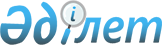 Мәслихаттың 2020 жылғы 9 қаңтардағы № 326 "Науырзым ауданының 2020-2022 жылдарға арналған аудандық бюджеті туралы" шешіміне өзгерістер енгізу туралы
					
			Мерзімі біткен
			
			
		
					Қостанай облысы Науырзым ауданы мәслихатының 2020 жылғы 3 сәуірдегі № 346 шешімі. Қостанай облысының Әділет департаментінде 2020 жылғы 3 сәуірде № 9078 болып тіркелді. Мерзімі өткендіктен қолданыс тоқтатылды
      2008 жылғы 4 желтоқсандағы Қазақстан Республикасы Бюджет кодексінің 106 және 109-баптарына сәйкес Науырзым аудандық мәслихаты ШЕШІМ ҚАБЫЛДАДЫ:
      1. Мәслихаттың "Науырзым ауданының 2020-2022 жылдарға арналған аудандық бюджеті туралы" 2020 жылғы 9 қаңтардағы № 326 шешіміне (2020 жылғы 14 қаңтарда Қазақстан Республикасы нормативтік құқықтық актілерінің эталондық бақылау банкінде жарияланған, Нормативтік құқықтық актілерді мемлекеттік тіркеу тізілімінде № 8875 болып тіркелген) мынадай өзгерістер енгізілсін:
      көрсетілген шешімнің 1-тармағы жаңа редакцияда жазылсын:
      "1. Науырзым ауданының 2020-2022 жылдарға арналған бюджеті тиісінше 1, 2 және 3-қосымшаларға сәйкес, оның ішінде 2020 жылға мынадай көлемдерде бекітілсін:
      1) кірістер – 3 050 812,3 мың теңге, оның iшiнде:
      салықтық түсімдер бойынша – 279 089,0 мың теңге;
      салықтық емес түсімдер бойынша – 21 563,0 мың теңге;
      негiзгi капиталды сатудан түсетiн түсiмдер бойынша – 1 115,0 мың теңге;
      трансферттер түсімі бойынша – 2 749 045,3 мың теңге;
      2) шығындар – 3 057 726,7 мың теңге;
      3) таза бюджеттiк кредиттеу – 29 751,0 мың теңге, оның iшiнде:
      бюджеттiк кредиттер – 35 788,0 мың теңге;
      бюджеттiк кредиттердi өтеу – 6 037,0 мың теңге;
      4) қаржы активтерiмен операциялар бойынша сальдо – 0,0 мың теңге;
      5) бюджет тапшылығы (профициті) – -36 665,4 мың теңге;
      6) бюджет тапшылығын қаржыландыру (профицитін пайдалану) – 36 665,4 мың теңге:
      қарыздар түсімі – 35 788,0 мың теңге;
      қарыздарды өтеу – 6 037,0 мың теңге;
      бюджет қаражатының пайдаланылатын қалдықтары – 6 914,4 мың теңге.".
      көрсетілген шешімнің 1, 2- қосымшалары осы шешімнің 1, 2 қосымшаларына сәйкес жаңа редакцияда жазылсын.
      2. Осы шешім 2020 жылғы 1 қаңтардан бастап қолданысқа енгізіледі. Науырзым ауданының 2020 жылға арналған бюджеті Науырзым ауданының 2021 жылға арналған бюджеті
					© 2012. Қазақстан Республикасы Әділет министрлігінің «Қазақстан Республикасының Заңнама және құқықтық ақпарат институты» ШЖҚ РМК
				
      Сессия төрайымы, аудандық мәслихаттың хатшысы 

Г. Абенова
Науырзым
аудандық мәслихатының
2020 жылғы 3 сәуірдегі
№ 346 шешіміне
1-қосымшаНауырзым
аудандық мәслихатының
2020 жылғы 9 қаңтардағы
№ 326 шешіміне
1-қосымша
Санаты
Санаты
Санаты
Санаты
Санаты
Сомасы мың теңге
Сыныбы
Сыныбы
Сыныбы
Сыныбы
Сомасы мың теңге
Iшкi сыныбы
Iшкi сыныбы
Iшкi сыныбы
Сомасы мың теңге
Ерекшелiгi
Ерекшелiгi
Сомасы мың теңге
Атауы
Сомасы мың теңге
I. Кірістер
3050812,3
1
Салықтық түсімдер
279089,0
01
Табыс салығы
138782,0
1
Корпоративтік табыс салығы
24726,0
2
Жеке табыс салығы
114056,0
03
Әлеуметтiк салық
99736,0
1
Әлеуметтік салық
99736,0
04
Меншiкке салынатын салықтар
24325,0
1
Мүлiкке салынатын салықтар
13432,0
3
Жер салығы
836,0
4
Көлiк құралдарына салынатын салық
4269,0
5
Бірыңғай жер салығы
5788,0
05
Тауарларға, жұмыстарға және қызметтерге салынатын iшкi салықтар
16246,0
2
Акциздер
300,0
3
Табиғи және басқа да ресурстарды пайдаланғаны үшiн түсетiн түсiмдер
14200,0
4
Кәсiпкерлiк және кәсiби қызметтi жүргiзгенi үшiн алынатын алымдар
1746,0
2
Салықтық емес түсiмдер
21563,0
01
Мемлекеттік меншіктен түсетін кірістер
4063,0
5
Мемлекет меншігіндегі мүлікті жалға беруден түсетін кірістер
4061,0
7
Мемлекеттік бюджеттен берілген кредиттер бойынша сыйақылар
2,0
04
Мемлекеттік бюджеттен қаржыландырылатын, сондай-ақ Қазақстан Республикасы Ұлттық Банкінің бюджетінен (шығыстар сметасынан) қамтылатын және қаржыландырылатын мемлекеттік мекемелер салатын айыппұлдар, өсімпұлдар, санкциялар, өндіріп алулар
13500,0
1
Мұнай секторы ұйымдарынан және Жәбірленушілерге өтемақы қорына түсетін түсімдерді қоспағанда, мемлекеттік бюджеттен қаржыландырылатын, сондай-ақ Қазақстан Республикасы Ұлттық Банкінің бюджетінен (шығыстар сметасынан) қамтылатын және қаржыландырылатын мемлекеттік мекемелер салатын айыппұлдар, өсімпұлдар, санкциялар, өндіріп алулар
13500,0
06
Басқа да салықтық емес түсiмдер
4000,0
1
Басқа да салықтық емес түсiмдер
4000,0
3
Негізгі капиталды сатудан түсетін түсімдер
1115,0
01
Мемлекеттік мекемелерге бекітілген
мемлекеттік мүлікті сату
362,0
1
Мемлекеттік мекемелерге бекітілген мемлекеттік мүлікті сату
362,0
03
Жердi және материалдық емес активтердi сату
753,0
1
Жерді сату
753,0
4
Трансферттердің түсімдері
2749045,3
02
Мемлекеттiк басқарудың жоғары тұрған органдарынан түсетiн трансферттер
2749045,3
2
Облыстық бюджеттен түсетiн трансферттер
2749045,3
Функционалдық топ
Функционалдық топ
Функционалдық топ
Функционалдық топ
Функционалдық топ
Сомасы мың теңге
Кіші функция
Кіші функция
Кіші функция
Кіші функция
Сомасы мың теңге
Бюджеттік бағдарламалардың әкімшісі
Бюджеттік бағдарламалардың әкімшісі
Бюджеттік бағдарламалардың әкімшісі
Сомасы мың теңге
Бағдарлама
Бағдарлама
Сомасы мың теңге
Атауы
Сомасы мың теңге
II. Шығындар
3057726,7
01
Жалпы сипаттағы мемлекеттiк қызметтер 
415685,0
1
Мемлекеттiк басқарудың жалпы функцияларын орындайтын өкiлдi, атқарушы және басқа органдар
140253,0
112
Аудан (облыстық маңызы бар қала) мәслихатының аппараты
23786,0
001
Аудан (облыстық маңызы бар қала) мәслихатының қызметін қамтамасыз ету жөніндегі қызметтер
18486,0
003
Мемлекеттік органның күрделі шығыстары
5300,0
122
Аудан (облыстық маңызы бар қала) әкімінің аппараты
116467,0
001
Аудан (облыстық маңызы бар қала) әкімінің қызметін қамтамасыз ету жөніндегі қызметтер
111167,0
003
Мемлекеттік органның күрделі шығыстары
5300,0
2
Қаржылық қызмет
739,0
459
Ауданның (облыстық маңызы бар қаланың) экономика және қаржы бөлімі
739,0
003
Салық салу мақсатында мүлікті бағалауды жүргізу
361,0
010
Жекешелендіру, коммуналдық меншікті басқару, жекешелендіруден кейінгі қызмет және осыған байланысты дауларды реттеу 
378,0
9
Жалпы сипаттағы өзге де мемлекеттiк қызметтер
274693,0
454
Ауданның (облыстық маңызы бар қаланың) кәсіпкерлік және ауыл шаруашылығы бөлімі
22717,0
001
Жергілікті деңгейде кәсіпкерлікті және ауыл шаруашылығын дамыту саласындағы мемлекеттік саясатты іске асыру жөніндегі қызметтер
22717,0
458
Ауданның (облыстық маңызы бар қаланың) тұрғын үй-коммуналдық шаруашылығы, жолаушылар көлігі және автомобиль жолдары бөлімі
194978,0
001
Жергілікті деңгейде тұрғын үй-коммуналдық шаруашылығы, жолаушылар көлігі және автомобиль жолдары саласындағы мемлекеттік саясатты іске асыру жөніндегі қызметтер
12582,0
113
Төменгі тұрған бюджеттерге берілетін нысаналы ағымдағы трансферттер
182396,0
459
Ауданның (облыстық маңызы бар қаланың) экономика және қаржы бөлімі
56998,0
001
Ауданның (облыстық маңызы бар қаланың) экономикалық саясаттын қалыптастыру мен дамыту, мемлекеттік жоспарлау, бюджеттік атқару және коммуналдық меншігін басқару саласындағы мемлекеттік саясатты іске асыру жөніндегі қызметтер
27603,0
113
Төменгі тұрған бюджеттерге берілетін нысаналы ағымдағы трансферттер
29395,0
02
Қорғаныс
7710,0
1
Әскери мұқтаждар
3671,0
122
Аудан (облыстық маңызы бар қала) әкімінің аппараты
3671,0
005
Жалпыға бірдей әскери міндетті атқару шеңберіндегі іс-шаралар
3671,0
2
Төтенше жағдайлар жөнiндегi жұмыстарды ұйымдастыру
4039,0
122
Аудан (облыстық маңызы бар қала) әкімінің аппараты
4039,0
006
Аудан (облыстық маңызы бар қала) ауқымындағы төтенше жағдайлардың алдын алу және оларды жою
2066,0
007
Аудандық (қалалық) ауқымдағы дала өрттерінің, сондай-ақ мемлекеттік өртке қарсы қызмет органдары құрылмаған елдi мекендерде өрттердің алдын алу және оларды сөндіру жөніндегі іс-шаралар
1973,0
04
Бiлiм беру
1391783,8
1
Мектепке дейiнгi тәрбие және оқыту
1326,0
472
Ауданның (облыстық маңызы бар қаланың) құрылыс, сәулет және қала құрылысы бөлімі
1326,0
037
Мектепке дейiнгi тәрбие және оқыту объектілерін салу және реконструкциялау
1326,0
2
Бастауыш, негізгі орта және жалпы орта білім беру
1355968,8
464
Ауданның (облыстық маңызы бар қаланың) білім бөлімі
1313032,8
003
Жалпы білім беру
1290989,8
006
Балаларға қосымша білім беру
22043,0
465
Ауданның (облыстық маңызы бар қаланың) дене шынықтыру және спорт бөлімі
42936,0
017
Балалар мен жасөспірімдерге спорт бойынша қосымша білім беру
42936,0
9
Бiлiм беру саласындағы өзге де қызметтер
34489,0
464
Ауданның (облыстық маңызы бар қаланың) білім бөлімі
34489,0
001
Жергілікті деңгейде білім беру саласындағы мемлекеттік саясатты іске асыру жөніндегі қызметтер
10559,0
005
Ауданның (облыстық маңызы бар қаланың) мемлекеттік білім беру мекемелер үшін оқулықтар мен оқу-әдiстемелiк кешендерді сатып алу және жеткізу
18987,0
015
Жетім баланы (жетім балаларды) және ата-аналарының қамқорынсыз қалған баланы (балаларды) күтіп-ұстауға қамқоршыларға (қорғаншыларға) ай сайынға ақшалай қаражат төлемі
2906,0
067
Ведомстволық бағыныстағы мемлекеттік мекемелер мен ұйымдардың күрделі шығыстары
2037,0
06
Әлеуметтiк көмек және әлеуметтiк қамсыздандыру
195867,5
1
Әлеуметтiк қамсыздандыру
76287,0
451
Ауданның (облыстық маңызы бар қаланың) жұмыспен қамту және әлеуметтік бағдарламалар бөлімі
76287,0
005
Мемлекеттік атаулы әлеуметтік көмек
76287,0
2
Әлеуметтiк көмек
95608,5
451
Ауданның (облыстық маңызы бар қаланың) жұмыспен қамту және әлеуметтік бағдарламалар бөлімі
95608,5
002
Жұмыспен қамту бағдарламасы
32951,0
007
Жергілікті өкілетті органдардың шешімі бойынша мұқтаж азаматтардың жекелеген топтарына әлеуметтік көмек
11242,5
010
Үйден тәрбиеленіп оқытылатын мүгедек балаларды материалдық қамтамасыз ету
1145,0
014
Мұқтаж азаматтарға үйде әлеуметтiк көмек көрсету
22182,0
017
Оңалтудың жеке бағдарламасына сәйкес мұқтаж мүгедектердi мiндеттi гигиеналық құралдармен қамтамасыз ету, қозғалуға қиындығы бар бірінші топтағы мүгедектерге жеке көмекшінің және есту бойынша мүгедектерге қолмен көрсететiн тіл маманының қызметтерін ұсыну 
1091,0
023
Жұмыспен қамту орталықтарының қызметін қамтамасыз ету
26997,0
9
Әлеуметтiк көмек және әлеуметтiк қамтамасыз ету салаларындағы өзге де қызметтер
23972,0
451
Ауданның (облыстық маңызы бар қаланың) жұмыспен қамту және әлеуметтік бағдарламалар бөлімі
23972,0
001
Жергілікті деңгейде халық үшін әлеуметтік бағдарламаларды жұмыспен қамтуды қамтамасыз етуді іске асыру саласындағы мемлекеттік саясатты іске асыру жөніндегі қызметтер
19924,0
011
Жәрдемақыларды және басқа да әлеуметтік төлемдерді есептеу, төлеу мен жеткізу бойынша қызметтерге ақы төлеу
1310,0
050
Қазақстан Республикасында мүгедектердің құқықтарын қамтамасыз етуге және өмір сүру сапасын жақсарту
2738,0
07
Тұрғын үй-коммуналдық шаруашылық
27135,0
1
Тұрғын үй шаруашылығы
17135,0
458
Ауданның (облыстық маңызы бар қаланың) тұрғын үй-коммуналдық шаруашылығы, жолаушылар көлігі және автомобиль жолдары бөлімі
16935,0
003
Мемлекеттік тұрғын үй қорын сақтауды ұйымдастыру
16935,0
472
Ауданның (облыстық маңызы бар қаланың) құрылыс, сәулет және қала құрылысы бөлімі
200,0
003
Коммуналдық тұрғын үй қорының тұрғын үйін жобалау және (немесе) салу, реконструкциялау
100,0
004
Инженерлік-коммуникациялық инфрақұрылымды жобалау, дамыту және (немесе) жайластыру
100,0
2
Коммуналдық шаруашылық
10000,0
472
Ауданның (облыстық маңызы бар қаланың) құрылыс, сәулет және қала құрылысы бөлімі
10000,0
058
Елді мекендердегі сумен жабдықтау және су бұру жүйелерін дамыту
10000,0
08
Мәдениет, спорт, туризм және ақпараттық кеңістiк
213191,0
1
Мәдениет саласындағы қызмет
80034,0
455
Ауданның (облыстық маңызы бар қаланың) мәдениет және тілдерді дамыту бөлімі
78214,0
003
Мәдени-демалыс жұмысын қолдау
78214,0
472
Ауданның (облыстық маңызы бар қаланың) құрылыс, сәулет және қала құрылысы бөлімі
1820,0
011
Мәдениет объектілерін дамыту
1820,0
2
Спорт
28255,0
465
Ауданның (облыстық маңызы бар қаланың) дене шынықтыру және спорт бөлімі
28255,0
001
Жергілікті деңгейде дене шынықтыру және спорт саласындағы мемлекеттік саясатты іске асыру жөніндегі қызметтер
9769,0
004
Мемлекеттік органның күрделі шығыстары
265,0
005
Ұлттық және бұқаралық спорт түрлерін дамыту
6965,0
006
Аудандық (облыстық маңызы бар қалалық) деңгейде спорттық жарыстар өткiзу
5494,0
007
Әртүрлi спорт түрлерi бойынша аудан (облыстық маңызы бар қала) құрама командаларының мүшелерiн дайындау және олардың облыстық спорт жарыстарына қатысуы
5762,0
3
Ақпараттық кеңiстiк
71652,0
455
Ауданның (облыстық маңызы бар қаланың) мәдениет және тілдерді дамыту бөлімі
67458,0
006
Аудандық (қалалық) кiтапханалардың жұмыс iстеуi
61403,0
007
Мемлекеттiк тiлдi және Қазақстан халқының басқа да тiлдерін дамыту
6055,0
456
Ауданның (облыстық маңызы бар қаланың) ішкі саясат бөлімі
4194,0
002
Мемлекеттік ақпараттық саясат жүргізу жөніндегі қызметтер
4194,0
9
Мәдениет, спорт, туризм және ақпараттық кеңiстiктi ұйымдастыру жөнiндегi өзге де қызметтер
33250,0
455
Ауданның (облыстық маңызы бар қаланың) мәдениет және тілдерді дамыту бөлімі
13571,0
001
Жергілікті деңгейде тілдерді және мәдениетті дамыту саласындағы мемлекеттік саясатты іске асыру жөніндегі қызметтер
11307,0
032
Ведомстволық бағыныстағы мемлекеттік мекемелер мен ұйымдардың күрделі шығыстары
2264,0
456
Ауданның (облыстық маңызы бар қаланың) ішкі саясат бөлімі
19679,0
001
Жергілікті деңгейде ақпарат, мемлекеттілікті нығайту және азаматтардың әлеуметтік сенімділігін қалыптастыру саласында мемлекеттік саясатты іске асыру жөніндегі қызметтер
11627,0
003
Жастар саясаты саласында іс-шараларды іске асыру
8052,0
10
Ауыл, су, орман, балық шаруашылығы, ерекше қорғалатын табиғи аумақтар, қоршаған ортаны және жануарлар дүниесін қорғау, жер қатынастары
19673,0
1
Ауыл шаруашылығы
2768,0
473
Ауданның (облыстық маңызы бар қаланың) ветеринария бөлімі
2768,0
001
Жергілікті деңгейде ветеринария саласындағы мемлекеттік саясатты іске асыру жөніндегі қызметтер
2768,0
6
Жер қатынастары
11038,0
463
Ауданның (облыстық маңызы бар қаланың) жер қатынастары бөлімі
11038,0
001
Аудан (облыстық маңызы бар қала) аумағында жер қатынастарын реттеу саласындағы мемлекеттік саясатты іске асыру жөніндегі қызметтер
11038,0
9
Ауыл, су, орман, балық шаруашылығы, қоршаған ортаны қорғау және жер қатынастары саласындағы басқа да қызметтер
5867,0
459
Ауданның (облыстық маңызы бар қаланың) экономика және қаржы бөлімі
5867,0
099
Мамандарға әлеуметтік қолдау көрсету жөніндегі шараларды іске асыру
5867,0
11
Өнеркәсіп, сәулет, қала құрылысы және құрылыс қызметі
10617,0
2
Сәулет, қала құрылысы және құрылыс қызметі
10617,0
472
Ауданның (облыстық маңызы бар қаланың) құрылыс, сәулет және қала құрылысы бөлімі
10617,0
001
Жергілікті деңгейде құрылыс, сәулет және қала құрылысы саласындағы мемлекеттік саясатты іске асыру жөніндегі қызметтер
10617,0
12
Көлiк және коммуникация
350469,0
1
Автомобиль көлiгi
350469,0
458
Ауданның (облыстық маңызы бар қаланың) тұрғын үй-коммуналдық шаруашылығы, жолаушылар көлігі және автомобиль жолдары бөлімі
350469,0
023
Автомобиль жолдарының жұмыс істеуін қамтамасыз ету
17577,0
051
Көлiк инфрақұрылымының басым жобаларын іске асыру
332892,0
13
Басқалар
102583,0
9
Басқалар
102583,0
459
Ауданның (облыстық маңызы бар қаланың) экономика және қаржы бөлімі
3200,0
012
Ауданның (облыстық маңызы бар қаланың) жергілікті атқарушы
3200,0
472
Ауданның (облыстық маңызы бар қаланың) құрылыс, сәулет және қала құрылысы бөлімі
99383,0
079
"Ауыл-Ел бесігі" жобасы шеңберінде ауылдық елді мекендердегі әлеуметтік және инженерлік инфрақұрылымдарды дамыту
99383,0
14
Борышқа қызмет көрсету
6,0
1
Борышқа қызмет көрсету
6,0
459
Ауданның (облыстық маңызы бар қаланың) экономика және қаржы бөлімі
6,0
021
Жергілікті атқарушы органдардың облыстық бюджеттен қарыздар бойынша сыйақылар мен өзге де төлемдерді төлеу бойынша борышына қызмет көрсету
6,0
15
Трансферттер
323006,4
1
Трансферттер
323006,4
459
Ауданның (облыстық маңызы бар қаланың) экономика және қаржы бөлімі
323006,4
006
Пайдаланылмаған (толық пайдаланылмаған) нысаналы трансферттерді қайтару
26,4
038
Субвенциялар
316092,0
054
Қазақстан Республикасының Ұлттық қорынан берілетін нысаналы трансферт есебінен республикалық бюджеттен бөлінген пайдаланылмаған (түгел пайдаланылмаған) нысаналы трансферттердің сомасын қайтару
6888,0
III. Таза бюджеттік кредиттеу
29751,0
Бюджеттік кредиттер
35788,0
10
Ауыл, су, орман, балық шаруашылығы, ерекше қорғалатын табиғи аумақтар, қоршаған ортаны және жануарлар дүниесін қорғау, жер қатынастары
35788,0
9
Ауыл, су, орман, балық шаруашылығы, қоршаған ортаны қорғау және жер қатынастары саласындағы басқа да қызметтер
35788,0
459
Ауданның (облыстық маңызы бар қаланың) экономика және қаржы бөлімі
35788,0
018
Мамандарды әлеуметтік қолдау шараларын іске асыру үшін бюджеттік кредиттер
35788,0
5
Бюджеттік кредиттерді өтеу
6037,0
01
Бюджеттік кредиттерді өтеу
6037,0
1
Мемлекеттік бюджеттен берілген бюджеттік кредиттерді өтеу
6037,0
13
Жеке тұлғаларға жергілікті бюджеттен берілген бюджеттік кредиттерді өтеу
6037,0
ІV. Қаржы активтерімен операциялар бойынша сальдо
0,0
Қаржы активтерін сатып алу
0,0
V. Бюджет тапшылығы (профициті) 
-36665,4
VI. Бюджет тапшылығын қаржыландыру (профицитін пайдалану)
36665,4Науырзым
аудандық мәслихатының
2020 жылғы 3 сәуірдегі
№ 346 шешіміне
2-қосымшаНауырзым
аудандық мәслихатының
2020 жылғы 9 қаңтардағы
№ 326 шешіміне
2-қосымша
Санаты
Санаты
Санаты
Санаты
Санаты
Сомасы мың теңге
Сыныбы
Сыныбы
Сыныбы
Сыныбы
Сомасы мың теңге
Iшкi сыныбы
Iшкi сыныбы
Iшкi сыныбы
Сомасы мың теңге
Ерекшелiгi
Ерекшелiгi
Сомасы мың теңге
Атауы
Сомасы мың теңге
I. Кірістер
2550043,0
1
Салықтық түсімдер
307171,0
01
Табыс салығы
150345,0
1
Корпоративтік табыс салығы
29266,0
2
Жеке табыс салығы
121079,0
03
Әлеуметтiк салық
113400,0
1
Әлеуметтік салық
113400,0
04
Меншiкке салынатын салықтар
27091,0
1
Мүлiкке салынатын салықтар
13424,0
3
Жер салығы
801,0
4
Көлiк құралдарына салынатын салық
6673,0
5
Бірыңғай жер салығы
6193,0
05
Тауарларға, жұмыстарға және қызметтерге салынатын iшкi салықтар
16335,0
2
Акциздер
300,0
3
Табиғи және басқа да ресурстарды пайдаланғаны үшiн түсетiн түсiмдер
14200,0
4
Кәсiпкерлiк және кәсiби қызметтi жүргiзгенi үшiн алынатын алымдар
1835,0
2
Салықтық емес түсiмдер
19936,0
01
Мемлекеттік меншіктен түсетін кірістер
4580,0
5
Мемлекет меншігіндегі мүлікті жалға беруден түсетін кірістер
4578,0
7
Мемлекеттік бюджеттен берілген кредиттер бойынша сыйақылар
2,0
04
Мемлекеттік бюджеттен қаржыландырылатын, сондай-ақ Қазақстан Республикасы Ұлттық Банкінің бюджетінен (шығыстар сметасынан) қамтылатын және қаржыландырылатын мемлекеттік мекемелер салатын айыппұлдар, өсімпұлдар, санкциялар, өндіріп алулар
10856,0
1
Мұнай секторы ұйымдарынан және Жәбірленушілерге өтемақы қорына түсетін түсімдерді қоспағанда, мемлекеттік бюджеттен қаржыландырылатын, сондай-ақ Қазақстан Республикасы Ұлттық Банкінің бюджетінен (шығыстар сметасынан) қамтылатын және қаржыландырылатын мемлекеттік мекемелер салатын айыппұлдар, өсімпұлдар, санкциялар, өндіріп алулар
10856,0
06
Басқа да салықтық емес түсiмдер
4500,0
1
Басқа да салықтық емес түсiмдер
4500,0
3
Негізгі капиталды сатудан түсетін түсімдер
1193,0
01
Мемлекеттік мекемелерге бекітілген мемлекеттік мүлікті сату
387,0
1
Мемлекеттік мекемелерге бекітілген мемлекеттік мүлікті сату
387,0
03
Жердi және материалдық емес активтердi сату
806,0
1
Жерді сату
806,0
4
Трансферттердің түсімдері
2221743,0
02
Мемлекеттiк басқарудың жоғары тұрған органдарынан түсетiн трансферттер
2221743,0
2
Облыстық бюджеттен түсетiн трансферттер
2221743,0
Функционалдық топ
Функционалдық топ
Функционалдық топ
Функционалдық топ
Функционалдық топ
Сомасы
мың теңге
Кіші функция
Кіші функция
Кіші функция
Кіші функция
Сомасы
мың теңге
Бюджеттік бағдарламалардың әкімшісі
Бюджеттік бағдарламалардың әкімшісі
Бюджеттік бағдарламалардың әкімшісі
Сомасы
мың теңге
Бағдарлама
Бағдарлама
Сомасы
мың теңге
Атауы
Сомасы
мың теңге
II. Шығындар
2550043,0
01
Жалпы сипаттағы мемлекеттiк қызметтер 
196606,0
1
Мемлекеттiк басқарудың жалпы функцияларын орындайтын өкiлдi, атқарушы және басқа органдар
131042,0
112
Аудан (облыстық маңызы бар қала) мәслихатының аппараты
18990,0
001
Аудан (облыстық маңызы бар қала) мәслихатының қызметін қамтамасыз ету жөніндегі қызметтер
18990,0
122
Аудан (облыстық маңызы бар қала) әкімінің аппараты
112052,0
001
Аудан (облыстық маңызы бар қала) әкімінің қызметін қамтамасыз ету жөніндегі қызметтер
110853,0
003
Мемлекеттік органның күрделі шығыстары
1199,0
2
Қаржылық қызмет
776,0
459
Ауданның (облыстық маңызы бар қаланың) экономика және қаржы бөлімі
776,0
003
Салық салу мақсатында мүлікті бағалауды жүргізу
379,0
010
Жекешелендіру, коммуналдық меншікті басқару, жекешелендіруден кейінгі қызмет және осыған байланысты дауларды реттеу 
397,0
9
Жалпы сипаттағы өзге де мемлекеттiк қызметтер
64788,0
454
Ауданның (облыстық маңызы бар қаланың) кәсіпкерлік және ауыл шаруашылығы бөлімі
23321,0
001
Жергілікті деңгейде кәсіпкерлікті және ауыл шаруашылығын дамыту саласындағы мемлекеттік саясатты іске асыру жөніндегі қызметтер
23321,0
458
Ауданның (облыстық маңызы бар қаланың) тұрғын үй-коммуналдық шаруашылығы, жолаушылар көлігі және автомобиль жолдары бөлімі
12709,0
001
Жергілікті деңгейде тұрғын үй-коммуналдық шаруашылығы, жолаушылар көлігі және автомобиль жолдары саласындағы мемлекеттік саясатты іске асыру жөніндегі қызметтер
12709,0
459
Ауданның (облыстық маңызы бар қаланың) экономика және қаржы бөлімі
28758,0
001
Ауданның (облыстық маңызы бар қаланың) экономикалық саясаттын қалыптастыру мен дамыту, мемлекеттік жоспарлау, бюджеттік атқару және коммуналдық меншігін басқару саласындағы мемлекеттік саясатты іске асыру жөніндегі қызметтер
27641,0
113
Төменгі тұрған бюджеттерге берілетін нысаналы ағымдағы трансферттер
1117,0
02
Қорғаныс
6784,0
1
Әскери мұқтаждар
2543,0
122
Аудан (облыстық маңызы бар қала) әкімінің аппараты
2543,0
005
Жалпыға бірдей әскери міндетті атқару шеңберіндегі іс-шаралар
2543,0
2
Төтенше жағдайлар жөнiндегi жұмыстарды ұйымдастыру
4241,0
122
Аудан (облыстық маңызы бар қала) әкімінің аппараты
4241,0
006
Аудан (облыстық маңызы бар қала) ауқымындағы төтенше жағдайлардың алдын алу және оларды жою
2169,0
007
Аудандық (қалалық) ауқымдағы дала өрттерінің, сондай-ақ мемлекеттік өртке қарсы қызмет органдары құрылмаған елдi мекендерде өрттердің алдын алу және оларды сөндіру жөніндегі іс-шаралар
2072,0
04
Бiлiм беру
1135188,0
2
Бастауыш, негізгі орта және жалпы орта білім беру
1098364,0
464
Ауданның (облыстық маңызы бар қаланың) білім бөлімі
1055017,0
003
Жалпы білім беру
1036893,0
006
Балаларға қосымша білім беру
18124,0
465
Ауданның (облыстық маңызы бар қаланың) дене шынықтыру және спорт бөлімі
43347,0
017
Балалар мен жасөспірімдерге спорт бойынша қосымша білім беру
43347,0
9
Бiлiм беру саласындағы өзге де қызметтер
36824,0
464
Ауданның (облыстық маңызы бар қаланың) білім бөлімі
36824,0
001
Жергілікті деңгейде білім беру саласындағы мемлекеттік саясатты іске асыру жөніндегі қызметтер
10647,0
005
Ауданның (облыстық маңызы бар қаланың) мемлекеттік білім беру мекемелер үшін оқулықтар мен оқу-әдiстемелiк кешендерді сатып алу және жеткізу
20987,0
015
Жетім баланы (жетім балаларды) және ата-аналарының қамқорынсыз қалған баланы (балаларды) күтіп-ұстауға қамқоршыларға (қорғаншыларға) ай сайынға ақшалай қаражат төлемі
3051,0
067
Ведомстволық бағыныстағы мемлекеттік мекемелер мен ұйымдардың күрделі шығыстары
2139,0
06
Әлеуметтiк көмек және әлеуметтiк қамсыздандыру
158656,0
1
Әлеуметтiк қамсыздандыру
33405,0
451
Ауданның (облыстық маңызы бар қаланың) жұмыспен қамту және әлеуметтік бағдарламалар бөлімі
33405,0
005
Мемлекеттік атаулы әлеуметтік көмек 
33405,0
2
Әлеуметтiк көмек
100496,0
451
Ауданның (облыстық маңызы бар қаланың) жұмыспен қамту және әлеуметтік бағдарламалар бөлімі
100496,0
002
Жұмыспен қамту бағдарламасы
40484,0
007
Жергілікті өкілетті органдардың шешімі бойынша мұқтаж азаматтардың жекелеген топтарына әлеуметтік көмек
12073,0
010
Үйден тәрбиеленіп оқытылатын мүгедек балаларды материалдық қамтамасыз ету
1202,0
014
Мұқтаж азаматтарға үйде әлеуметтiк көмек көрсету
16468,0
017
Оңалтудың жеке бағдарламасына сәйкес мұқтаж мүгедектердi мiндеттi гигиеналық құралдармен қамтамасыз ету, қозғалуға қиындығы бар бірінші топтағы мүгедектерге жеке көмекшінің және есту бойынша мүгедектерге қолмен көрсететiн тіл маманының қызметтерін ұсыну
2846,0
023
Жұмыспен қамту орталықтарының қызметін қамтамасыз ету
27423,0
9
Әлеуметтiк көмек және әлеуметтiк қамтамасыз ету салаларындағы өзге де қызметтер
24755,0
451
Ауданның (облыстық маңызы бар қаланың) жұмыспен қамту және әлеуметтік бағдарламалар бөлімі
24755,0
001
Жергілікті деңгейде халық үшін әлеуметтік бағдарламаларды жұмыспен қамтуды қамтамасыз етуді іске асыру саласындағы мемлекеттік саясатты іске асыру жөніндегі қызметтер
20176,0
011
Жәрдемақыларды және басқа да әлеуметтік төлемдерді есептеу, төлеу мен жеткізу бойынша қызметтерге ақы төлеу
4579,0
07
Тұрғын үй-коммуналдық шаруашылық
11294,0
1
Тұрғын үй шаруашылығы
1294,0
458
Ауданның (облыстық маңызы бар қаланың) тұрғын үй-коммуналдық шаруашылығы, жолаушылар көлігі және автомобиль жолдары бөлімі
1294,0
003
Мемлекеттік тұрғын үй қорын сақтауды ұйымдастыру
1294,0
2
Коммуналдық шаруашылық
10000,0
472
Ауданның (облыстық маңызы бар қаланың) құрылыс, сәулет және қала құрылысы бөлімі
10000,0
058
Елді мекендердегі сумен жабдықтау және су бұру жүйелерін дамыту
10000,0
08
Мәдениет, спорт, туризм және ақпараттық кеңістiк
188551,0
1
Мәдениет саласындағы қызмет
68622,0
455
Ауданның (облыстық маңызы бар қаланың) мәдениет және тілдерді дамыту бөлімі
68622,0
003
Мәдени-демалыс жұмысын қолдау
68622,0
2
Спорт
27023,0
465
Ауданның (облыстық маңызы бар қаланың) дене шынықтыру және спорт бөлімі
27023,0
001
Жергілікті деңгейде дене шынықтыру және спорт саласындағы мемлекеттік саясатты іске асыру жөніндегі қызметтер
9809,0
005
Ұлттық және бұқаралық спорт түрлерін дамыту
6970,0
006
Аудандық (облыстық маңызы бар қалалық) деңгейде спорттық жарыстар өткiзу
4194,0
007
Әртүрлi спорт түрлерi бойынша аудан (облыстық маңызы бар қала) құрама командаларының мүшелерiн дайындау және олардың облыстық спорт жарыстарына қатысуы
6050,0
3
Ақпараттық кеңiстiк
59467,0
455
Ауданның (облыстық маңызы бар қаланың) мәдениет және тілдерді дамыту бөлімі
57268,0
006
Аудандық (қалалық) кiтапханалардың жұмыс iстеуi
51156,0
007
Мемлекеттiк тiлдi және Қазақстан халқының басқа да тiлдерін дамыту
6112,0
456
Ауданның (облыстық маңызы бар қаланың) ішкі саясат бөлімі
2199,0
002
Мемлекеттік ақпараттық саясат жүргізу жөніндегі қызметтер
2199,0
9
Мәдениет, спорт, туризм және ақпараттық кеңiстiктi ұйымдастыру жөнiндегi өзге де қызметтер
33439,0
455
Ауданның (облыстық маңызы бар қаланың) мәдениет және тілдерді дамыту бөлімі
13827,0
001
Жергілікті деңгейде тілдерді және мәдениетті дамыту саласындағы мемлекеттік саясатты іске асыру жөніндегі қызметтер
11450,0
032
Ведомстволық бағыныстағы мемлекеттік мекемелер мен ұйымдардың күрделі шығыстары
2377,0
456
Ауданның (облыстық маңызы бар қаланың) ішкі саясат бөлімі
19612,0
001
Жергілікті деңгейде ақпарат, мемлекеттілікті нығайту және азаматтардың әлеуметтік сенімділігін қалыптастыру саласында мемлекеттік саясатты іске асыру жөніндегі қызметтер
11456,0
003
Жастар саясаты саласында іс-шараларды іске асыру
8156,0
10
Ауыл, су, орман, балық шаруашылығы, ерекше қорғалатын табиғи аумақтар, қоршаған ортаны және жануарлар дүниесін қорғау, жер қатынастары
17395,0
6
Жер қатынастары
11235,0
463
Ауданның (облыстық маңызы бар қаланың) жер қатынастары бөлімі
11235,0
001
Аудан (облыстық маңызы бар қала) аумағында жер қатынастарын реттеу саласындағы мемлекеттік саясатты іске асыру жөніндегі қызметтер
11235,0
9
Ауыл, су, орман, балық шаруашылығы, қоршаған ортаны қорғау және жер қатынастары саласындағы басқа да қызметтер
6160,0
459
Ауданның (облыстық маңызы бар қаланың) экономика және қаржы бөлімі
6160,0
099
Мамандарға әлеуметтік қолдау көрсету жөніндегі шараларды іске асыру
6160,0
11
Өнеркәсіп, сәулет, қала құрылысы және құрылыс қызметі
10755,0
2
Сәулет, қала құрылысы және құрылыс қызметі
10755,0
472
Ауданның (облыстық маңызы бар қаланың) құрылыс, сәулет және қала құрылысы бөлімі
10755,0
001
Жергілікті деңгейде құрылыс, сәулет және қала құрылысы саласындағы мемлекеттік саясатты іске асыру жөніндегі қызметтер
10755,0
12
Көлiк және коммуникация
291225,0
1
Автомобиль көлiгi
291225,0
458
Ауданның (облыстық маңызы бар қаланың) тұрғын үй-коммуналдық шаруашылығы, жолаушылар көлігі және автомобиль жолдары бөлімі
291225,0
023
Автомобиль жолдарының жұмыс істеуін қамтамасыз ету
84744,0
051
Көлiк инфрақұрылымының басым жобаларын іске асыру
206481,0
13
Басқалар
235252,0
9
Басқалар
235252,0
459
Ауданның (облыстық маңызы бар қаланың) экономика және қаржы бөлімі
3360,0
012
Ауданның (облыстық маңызы бар қаланың) жергілікті атқарушы органының резерві 
3360,0
472
Ауданның (облыстық маңызы бар қаланың) құрылыс, сәулет және қала құрылысы бөлімі
231892,0
079
"Ауыл-Ел бесігі" жобасы шеңберінде ауылдық елді мекендердегі әлеуметтік және инженерлік инфрақұрылымдарды дамыту
231892,0
14
Борышқа қызмет көрсету
7,0
1
Борышқа қызмет көрсету
7,0
459
Ауданның (облыстық маңызы бар қаланың) экономика және қаржы бөлімі
7,0
021
Жергілікті атқарушы органдардың облыстық бюджеттен қарыздар бойынша сыйақылар мен өзге де төлемдерді төлеу бойынша борышына қызмет көрсету
7,0
15
Трансферттер
298330,0
1
Трансферттер
298330,0
459
Ауданның (облыстық маңызы бар қаланың) экономика және қаржы бөлімі
298330,0
038
Субвенциялар
298330,0
III. Таза бюджеттік кредиттеу
-6082,0
Бюджеттік кредиттер
0,0
5
Бюджеттік кредиттерді өтеу
6082,0
01
Бюджеттік кредиттерді өтеу
6082,0
1
Мемлекеттік бюджеттен берілген бюджеттік кредиттерді өтеу
6082,0
13
Жеке тұлғаларға жергілікті бюджеттен берілген бюджеттік кредиттерді өтеу
6082,0
ІV. Қаржы активтерімен операциялар бойынша сальдо
0,0
Қаржы активтерін сатып алу
0,0
V. Бюджет тапшылығы (профициті) 
6082,0
VI. Бюджет тапшылығын қаржыландыру (профицитін пайдалану)
-6082,0